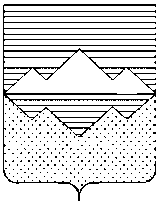 СОБРАНИЕ ДЕПУТАТОВСАТКИНСКОГО МУНИЦИПАЛЬНОГО РАЙОНАЧЕЛЯБИНСКОЙ ОБЛАСТИРЕШЕНИЕот 28 декабря 2016 года № 166/20г. СаткаО внесении изменений и дополнений  в  приложение решения Собрания депутатов Саткинского муниципального района от 18.05.2016 №93/11 «Об утверждении Положения «О бюджетном процессе в Саткинском муниципальном районе в новой редакции»В соответствии с Бюджетным кодексом Российской Федерации, Федеральным законом от 06.10.2003 № 131-ФЗ «Об общих принципах организации местного самоуправления в Российской Федерации», руководствуясь Уставом Саткинского муниципального районаСОБРАНИЕ ДЕПУТАТОВ САТКИНСКОГО МУНИЦИПАЛЬНОГО РАЙОНА РЕШАЕТ:1. Внести в приложение решения Собрания депутатов Саткинского муниципального района от 18.05.2016 № 93/11 «Об утверждении Положения «О бюджетном процессе в Саткинском муниципальном районе в новой редакции» следующие изменения и дополнения:1) приостановить до 1 января 2017 года действие пункта 9 части 27 главы 4, пункта 12 части 28 главы 4.2. Настоящее решение вступает в силу со дня его официального опубликования.3. Контроль за исполнением настоящего решения возложить на комиссию по финансам, бюджету и экономической политике (председатель Ковригина И.М.).Установить, что пункт 7 части 7 главы 2, пункты 4 и 5 части 8 главы 2 решения Собрания депутатов Саткинского муниципального района от 18.05.2016 года № 93/11 «О бюджетном процессе в Саткинском муниципальном районе в новой редакции»  применяются к правоотношениям, возникающим при составлении и исполнении районного бюджета начиная с бюджета на 2018 год и на плановый период 2019 и 2020 годов.Исполняющий обязанности Главы Саткинского муниципального района					П.А. Баранов